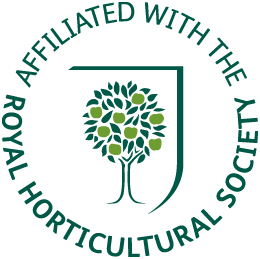 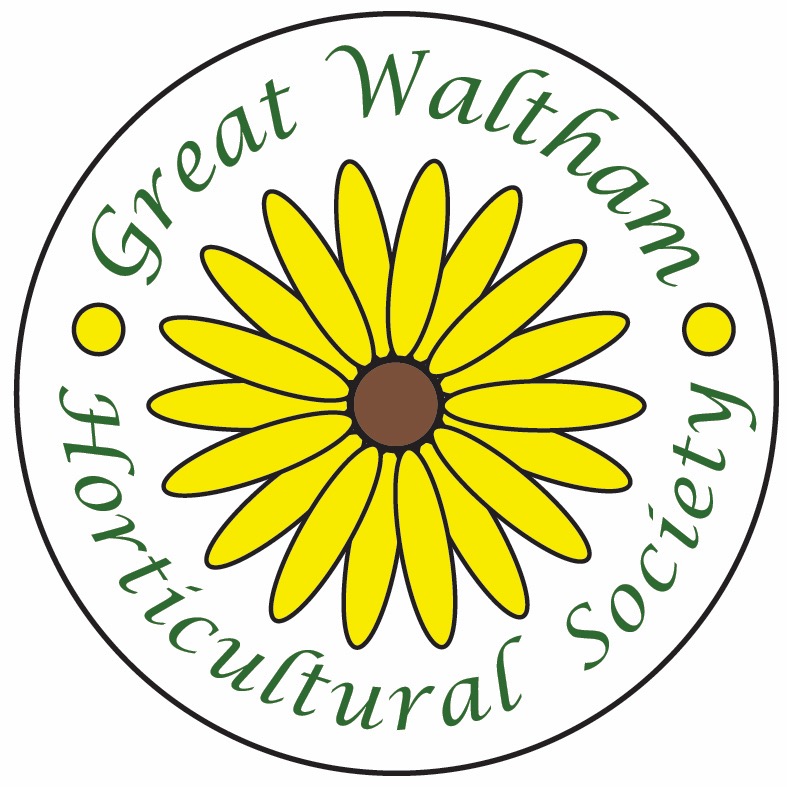 Great Waltham Horticultural Society At the AGM the committee posts become available and anyone wishing to take a part in the running of the GWHS is welcome to either put themselves forward or be put forward with the nominees consent.Please return the nomination form to Helen Willis via email: hnwillis@hotmail.co.uk   or  3 Chapel Row, Howe Street  CM3 1BG       Should there be more than one nomination for a post the members present at the AGM will be asked to vote otherwise the current committee will continue but we do need new membersCurrent Officers and Committee MembersJoint PresidentsMrs Caroline LeeVice PresidentsRose BraisbyGillie MeacockMr K and Mrs D WallisCommittee MembersChair  -   Helen WillisHon Auditor - Marion WardMinute Secretary    -   vacancyPublicity Officer -   vacancyShow Secretary  -  June McLeanHon. Treasurer   -    Gerald SmithMembership Secretary  -  Alison BridgePlant Sale and Hut Rota -  Beryl FurleyEditor of the Year Book -  Jane MooreCommittee Members - vacancy................................................................................................................................................NOMINATION FORMPostNomineeNominated bySeconded byChairmanHon AuditorMinute SecretaryPublicity OfficerShow SecretaryHon. TreasurerMembership SecretaryPlant Sale & Hut RotaEditor of the YearbookCommittee Member